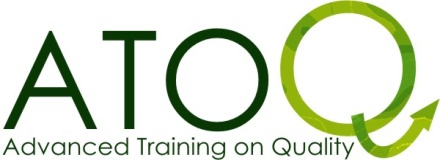 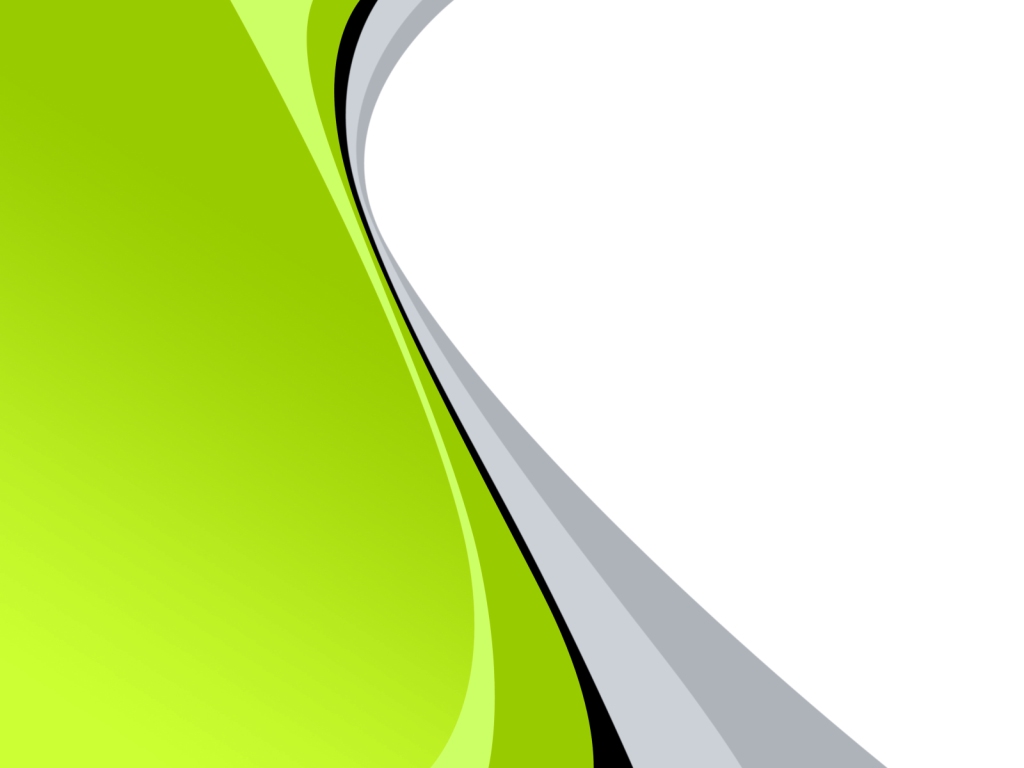 ATOQ TRAINING COURSE 2014Portugal (venue to be defined) 14th to the 19th of October 2014 What is ‘ATOQ’ATOQ is a training course which has been developed to increase quality within youth exchanges.During 5 days, an international group of youth workers will look back to their past experience(s), focus on quality aspects and improve their management competences in order to improve quality for their future youth exchanges.The quality aspects, which will form the pillars of this course, are made in line with the standards promoted at international level.ATOQ is a training course, which has been running since 2004.Aim To support experienced youth workers/leaders in increasing the quality of the European youth exchanges they will set up in the future.ObjectivesThe ATOQ training course will provide the participants with opportunities to:1. Critically reflect upon their previous international youth exchange experience(s) and the impact on young people;2. Increase the understanding of different quality aspects of youth exchanges such as: active participation of young people , involvement of promoters and stakeholders, diversity and intercultural learning, program building;3. Experience a non-formal learning process and understand its importance in youth exchanges;4. Improve their project management competences (knowledge, skills and attitudes) in order to better organize the different phases of a youth exchange.Methods usedGroups work, discussions, statement exercise, lectures, simulation exercise, individual and groups reflections, self-assessment model, interactive workshops and participative presentations, consultations, exercises, etc.Working LanguageThe training course will be conducted in English.Participants should be able to understand and to communicate in this language. ParticipantsProfileThis training course is open for voluntary and professional youth workers, working directly with young people, that organised and/or participated as a team-member in at least one international youth exchange (which is completed) and plan to organise another within the frame of european youthwork.Attention: Participants’ experience as team-members in Youth exchange projects will be used during the TC, therefore only those who actually have this experience should apply.Participants should be at least 18 years old.Good to KnowDuring the training, several methods are used which involve participants in an active way. Participants will be challenged to criticaly reflect on their past organised Youth exchange(s) and how to improve future exchanges. An open attitude of the participants is expected.TeamATOQ Portugal 2014 will be hosted by the Portuguese National Agency and co-financed by Cyprus within the ERASMUS + YOUTH programmeIt will be facilitated by three trainers:Marta Piszczek, free lance trainer Anita Silva, free lance trainerJo Claeys, free lance trainerProfiles can be consulted on TOY (www.salto-youth.net)When and WhereThe training course starts on 14th   October 2014 in the afternoon and ends on 19th of October 2014 after breakfast.CostsBoard, lodging and programme costs will be provided and paid for by the Portuguese ERASMUS + YOUTH programme.The travel costs will be paid by the National Agency ERASMUS + YOUTH programme that will send you (in case you will be selected). Check your National Agency.How to apply for this trainingApplication on line through www.salto-youth.net. Deadline for application is the September the 4th 2014. NA’s are kindly requested to prioritise the candidates from their country the 13th september 2014 at latest. Final selection of participants will be done by 15th of Septmeber 2014 .For more InformationContact your National Agency or contact the Portuguse NA, Carla MARQUES   carla.marques@juventude.pt 